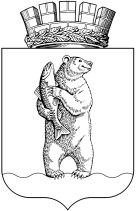  АдминистрациЯгородского округа АнадырьПОСТАНОВЛЕНИЕ От 03.07.2015						      	                                   № 380                            В  соответствии  со  статьей  8  Федерального закона от 25 декабря . № 273-ФЗ «О противодействии  коррупции»,  Указом  Президента  Российской  Федерации  от  21  сентября  2009  г.  № 1065 «О проверке достоверности и полноты сведений, представляемых гражданами, претендующими на замещение должностей федеральной государственной службы, и федеральными государственными служащими, и соблюдения федеральными государственными служащими требований  к  служебному  поведению,  руководствуясь  Федеральным  законом  от  2  марта  2007  г. № 25-ФЗ «О муниципальной службе в Российской Федерации», Кодексом о муниципальной службе Чукотского автономного округа от 7 августа 2007 г. № 74-ОЗ,ПОСТАНОВЛЯЮ:1. Утвердить прилагаемое Положение о проверке достоверности и полно-ты сведений, предоставляемых гражданами, претендующими на замещение должностей муниципальной службы в Администрации городского округа  Анадырь, и служащими, замещающими должности муниципальной службы в Администрации городского округа Анадырь, и соблюдения муниципальными служащими требований к служебному поведению.2. Настоящее постановление вступает в силу после его официального опубликования в газете «Крайний Север».3.  Признать утратившим силу Постановление Администрации городского округа Анадырь от 30.04.2015 № 248 «Об утверждении Положения о проверке достоверности и полноты  сведений, предоставляемых гражданами, претендующими на замещение должностей муниципальной службы в Администрации городского округа Анадырь, и служащими, замещающими должности муниципальной службы в Администрации городского округа Анадырь и соблюдения муниципальными служащими требований к служебному поведению».4.  Контроль  за  исполнением  настоящего  постановления  возложить  на  заместителя   Главы Администрации городского округа Анадырь - начальника Управления по организационным  и административно-правовым вопросам Администрации городского округа Анадырь Гончарова Н.А.И. о. Главы Администрации                                                                Н.А. Гончаров                       УТВЕРЖДЕНО Постановлением  Администрации                                                                                         городского округа Анадырь                                                                                            от 03.07.2015 № 380 ПОЛОЖЕНИЕо проверке достоверности и полноты сведений, предоставляемых гражданами, претендующими на замещение должностей муниципальной службы в Администрации городского округа Анадырь, и служащими, замещающими должности муниципальной службы в Администрации городского округа Анадырь, и соблюдения муниципальными служащими требований к служебному поведению1. Настоящим Положением определяется порядок осуществления проверки:а)  достоверности и полноты сведений о доходах, об имуществе и обязательствах имущественного характера,  представленных  в  соответствии  с  Указом Президента Российской Федерации от 18 мая 2009 г. N 559:гражданами, претендующими на замещение должностей муниципальной службы (далее - граждане), на отчетную дату;муниципальными служащими (далее – муниципальные служащие) за отчетный период и за два года, предшествующие отчетному периоду;б)  достоверности и полноты сведений, представленных гражданами при поступлении на  муниципальную службу в соответствии с нормативными правовыми актами Российской Федерации (далее - сведения, представляемые гражданами в соответствии с нормативными правовыми актами Российской Федерации);в)   соблюдения муниципальными служащими в течение трех лет, предшествующих поступлению информации, явившейся основанием для осуществления проверки, предусмотренной настоящим подпунктом, ограничений и запретов, требований о предотвращении или урегулировании конфликта интересов, исполнения ими обязанностей, установленных Федеральным законом от 25 декабря 2008 г. N 273-ФЗ "О противодействии коррупции" и другими федеральными законами (далее - требования к служебному поведению).2. Проверка, предусмотренная подпунктами "б" и "в" пункта 1 настоящего Положения, осуществляется соответственно в отношении граждан, претендующих на замещение любой должности муниципальной службы, и муниципальных служащих, замещающих любую должность муниципальной службы.2.1. Проверка достоверности и полноты сведений о доходах, об имуществе и обязательствах имущественного характера, представляемых муниципальным служащим, замещающим должность муниципальной службы, не предусмотренную перечнем должностей, утвержденным Решением Совета депутатов городского округа Анадырь от 28 октября 2010 года № 162, и претендующим на замещение должности муниципальной службы, предусмотренной этим перечнем должностей, осуществляется в порядке, установленном настоящим Положением для проверки сведений, представляемых гражданами в соответствии с нормативными правовыми актами Российской Федерации. 3. Проверка, предусмотренная пунктом 1 настоящего Положения, осуществляется по решению: Главы Администрации городского округа Анадырь либо должностного лица, которому такие полномочия предоставлены Главой Администрации городского округа Анадырь. Решение принимается отдельно в отношении каждого гражданина или муниципального служащего и оформляется в письменной форме.4. Основанием для проведения проверок, предусмотренных пунктом 1 настоящего  Положения,  является достаточная информация, представленная в письменном виде:1) правоохранительными органами, иными государственными органами и их должностными лицами;2) постоянно действующими руководящими органами политических партий и зарегистрированных в соответствии с законом иных общероссийских общественных объединений, не являющихся политическими партиями;3) Общественной палатой Российской Федерации;4) Общественной палатой Чукотского автономного округа;5) средствами массовой информации;6) должностными лицами кадровых служб органов местного самоуправления, ответственными за работу по профилактике коррупционных и иных правонарушений.5. Информация анонимного характера не может служить основанием для проведения проверок.6. Проверки осуществляются в срок, не превышающий 60 дней со дня принятия решения о ее проведении. Срок проверок может быть продлен до 90 дней представителем нанимателя соответствующего органа местного самоуправления.7. При осуществлении проверок, указанных в пункте 1 настоящего Положения, кадровая служба вправе:1) по согласованию с Главой Администрации городского округа Анадырь проводить собеседование с гражданином, претендующим на замещение должностей муниципальной службы, или лицом, замещающим должность муниципальной службы;2) изучать представленные гражданином, претендующим на замещение должностей муниципальной службы, сведения о доходах, об имуществе и обязательствах имущественного характера или лицом, замещающим должность муниципальной службы, сведения о доходах, расходах, об имуществе и обязательствах имущественного характера и дополнительные материалы, которые приобщаются к материалам проверок;3) получать от гражданина, претендующего на замещение должностей муниципальной службы, или лица, замещающего должность муниципальной службы, пояснения по представленным им сведениям о доходах, об имуществе и обязательствах имущественного характера и материалам;4) готовить предложения Губернатору Чукотского автономного округа для направления запросов о представлении сведений, составляющих банковскую, налоговую или иную охраняемую законом тайну, запросов в правоохранительные органы о проведении оперативно-розыскных мероприятий в отношении граждан, претендующих на замещение должностей муниципальной службы, включенных в соответствующий перечень, муниципальных служащих, замещающих указанные должности, супруг (супругов) и несовершеннолетних детей таких граждан и муниципальных служащих в интересах муниципальных органов;5) осуществлять анализ сведений, представленных гражданином, претендующим на замещение должностей муниципальной службы, или муниципальным служащим в соответствии с законодательством Российской Федерации о противодействии коррупции, полученных по запросам, указанным в пункте 4 настоящего пункта;6) наводить  справки  у  физических  лиц  и  получать  от  них  информацию с их согласия.8. При подготовке предложений Губернатору Чукотского автономного округа о направлении запросов, указанных в подпункте 4 пункта 7, указываются сведения, послужившие основанием для проверки, дается ссылка на соответствующие положения Федерального закона от 12 августа 1995 года № 144-ФЗ «Об оперативно-розыскной деятельности».9. Кадровая служба обеспечивает:1) уведомление в письменной форме гражданина, претендующего на замещение должностей муниципальной службы, или лица, замещающего должность муниципальной службы, о начале в отношении него проверки - в течение двух рабочих дней со дня получения соответствующего решения;2) проведение в случае обращения гражданина, претендующего на замещение должностей муниципальной службы, или лица, замещающего должность муниципальной службы, беседы с ними, в ходе которой они должны быть проинформированы о том, какие сведения, представляемые ими в соответствии с федеральным законодательством и настоящим Кодексом, и соблюдение каких установленных ограничений подлежат проверке, - в течение семи рабочих дней со дня получения обращения гражданина, претендующего на замещение должностей муниципальной службы, или лица, замещающего должность муниципальной службы, а при наличии уважительной причины - в срок, согласованный с гражданином, претендующим на замещение должностей муниципальной службы, или лицом, замещающим должность муниципальной службы.10. По окончании проверки кадровая служба обязана ознакомить муниципального служащего с результатами проверки с соблюдением законодательства Российской Федерации о государственной тайне.11. Гражданин, претендующий на замещение должностей муниципальной службы, или лицо, замещающее должность муниципальной службы, вправе:1) давать пояснения в письменной форме:в ходе проверки;по вопросам, указанным в подпункте 2 пункта 9;по результатам проверки;2) представлять дополнительные материалы и давать пояснения по ним в письменной форме;3) обращаться в кадровую службу с подлежащим удовлетворению ходатайством о проведении с ним беседы по вопросам, указанным в подпункте 2 пункта 9;12. Пояснения, указанные в подпункте 1 пункта 11, приобщаются к материалам проверки.13. На период проведения проверки лицо, замещающее должность муниципальной службы, может быть отстранено от замещаемой должности на срок, не превышающий 60 дней со дня принятия решения о ее проведении. Указанный срок может быть продлен до 90 дней представителем нанимателя соответствующего органа местного самоуправления.На период отстранения лица, замещающего должность муниципальной службы, от  замещаемой  им  должности  денежное  содержание  по  замещаемой  должности сохраняется.14. По результатам проверки представителю нанимателя соответствующего органа местного самоуправления в отношении гражданина или лица, замещающего должность муниципальной службы, представляется доклад. При этом в докладе должно содержаться одно из следующих предложений:1) о назначении гражданина на должность муниципальной службы;2) об отказе гражданину в назначении на должность муниципальной службы;3) об отсутствии оснований для применения к муниципальному служащему мер юридической ответственности;4) о применении к муниципальному служащему мер юридической ответственности;5) о представлении материалов проверки в соответствующую комиссию по соблюдению требований к служебному поведению муниципальных служащих и урегулированию конфликта интересов.15. Сведения о результатах проверки с письменного согласия  Главы Администрации городского округа Анадырь представляются кадровой службой с одновременным уведомлением об этом гражданина, претендующего на замещение должностей муниципальной службы, или лица, замещающего должность муниципальной службы, в отношении которых проводилась проверка, правоохранительным и налоговым органам, постоянно действующим руководящим органам политических партий и зарегистрированных в соответствии с законом иных общероссийских общественных объединений, не являющихся политическими партиями, Общественной палате Российской Федерации, Общественной палате Чукотского автономного округа, средствам массовой информации, представившим информацию, явившуюся основанием для проведения проверки, с соблюдением законодательства Российской Федерации о персональных данных и государственной тайне.16. При установлении в ходе проверок обстоятельств, свидетельствующих о наличии признаков преступления или административного правонарушения, материалы об этом представляются в государственные органы в соответствии с их компетенцией.17. Глава Администрации городского округа Анадырь, рассмотрев доклад и соответствующее предложение, указанные в пункте 14, принимает одно из следующих решений:1) назначить гражданина на должность муниципальной службы;2) отказать гражданину в назначении на должность муниципальной службы;3) применить к муниципальному служащему меры юридической ответственности;4) представить материалы проверки в соответствующую комиссию по соблюдению требований к служебному поведению муниципальных служащих и урегулированию конфликта интересов.18. Подлинники справок о доходах, расходах, об имуществе и обязательствах имущественного характера, поступивших в кадровую службу, по окончании календарного года приобщаются к личным делам.                                                                                                       ПРИЛОЖЕНИЕ 1                                                                                                                             Форма уведомленияНаименование организации -                                                                 Ф.И.О. лица, отправителя                                                                                        в адрес которого                                                                                                                                                                                                                                                                        направляется                                                                                                                                               уведомлениеУВЕДОМЛЕНИЕ______________ № _____О начале проверки	Уведомляем Вас, что в отношении Вас будет проводиться служебная проверка, касающаяся представленных Вами сведений:а) о доходах, об имуществе и обязательствах имущественного характера; б) о достоверности и полноте сведений, предоставленных в соответствии с нормативными правовыми актами Российской Федерации и Чукотского автономного округа, муниципальными актами;в) о соблюдении муниципальным служащим ограничений и запретов, требований о предотвращении или урегулировании конфликта интересов, исполнения ими обязанностей, установленных Федеральным законом от 25 декабря 2008 г. № 273-ФЗ «О противодействии коррупции» и другими Федеральными законами.(нужное подчеркнуть)за период с «___» _________20   г. по «___» _________20   г, а именно:____________________________________________________________________(указываются сведения,  подлежащие проверке)________________________________________________________________________________________________________________________________________По всем вопросам, касающимся проводимой в отношении Вас проверки, обращайтесь в  кадровую службу Администрации городского округа Анадырь.С результатами проверки по её окончании Вы будете ознакомлены. Наименованиедолжности руководителя    _________________                    __________________                                                            (подпись)                                          (расшифровка подписи)С уведомлением ознакомлен/а, экземпляр получил/а:                                                 _________________                 __________________                                                                 (подпись)                                 (расшифровка подписи)Об утверждении Положения о проверке достоверности и полноты  сведений, предоставляемых гражданами, претендующими на замещение должностей муниципальной службы в Администрации городского округа Анадырь, и служащими, замещающими должности муниципальной службы в Администрации городского округа Анадырь и соблюдения муниципальными служащими требований к служебному поведениюк Положению о проверке достоверности и полноты сведений, предоставляемых гражданами, претендующими на замещение должностей муниципальной службы в Администрации городского округа Анадырь, и служащими, замещающими должности муниципальной службы в Администрации городского округа Анадырь